INFORMACE PRO VÁS VÝCHOVNÝ PORADCE – Mgr. Jiřina KordulováÚkolem výchovného poradce je:Koordinovat mezi vyučujícími různých předmětů tvorbu a konečnou podobu dokumentů (IVP).Kontrolovat, zda vyučující zohlednil ve své části zpracovávaného IVP všechna doporučení ŠPZ.Dohlížet na realizaci podpůrných opatření doporučených danému žákovi v praxi.Koordinovat spolupráci školy a školského poradenského zařízení nebo dalších institucí podílejících se na vzdělávání a výchově žáka.Kariérové poradenstvíZajišťování skupinových návštěv žáků 9.tříd v informačních poradenských střediscích  ÚP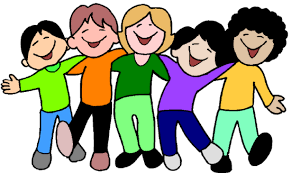                  INFORMACE PRO VÁS ŠKOLNÍ METODIK PREVENCE – Mgr. Aneta ŠimonováÚkolem školního metodika prevence je:Školní metodik prevence úzce spolupracuje s výchovnou poradkyní a s vedením školy v rámci zajištění prevence sociálně patologických jevůJeho úkolem je mapování situace ve škole, nabízení pomoci při řešení rizikových problémů, ve složitějších situacích metodik prevence odkazuje zúčastněné strany na pomoc odborníků.Napomáhání kolegům při strategii řešení konkrétních případů
 spolupráce s jinými institucemimapování situace, sledování rizik vzniku a projevů rizikových jevůpostupy řešení rizikových jevůkoordinace tvorby, realizace a zhodnocení Minimálního preventivního programu, který je podrobně k dispozici rodičům i veřejnosti na webových stránkách školyDěti se se svými problémy mohou také anonymně svěřit schránce důvěry.Důležitá telefonní čísla:
• Linka bezpečí: 116 111 – volání zdarma z mobilních i pevných telefonů
• Linka důvěry: 596 618 908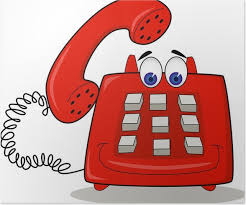 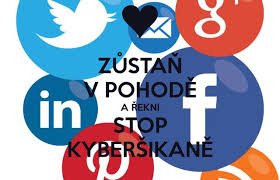 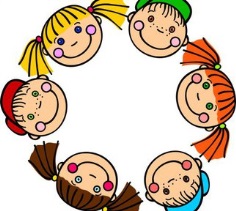 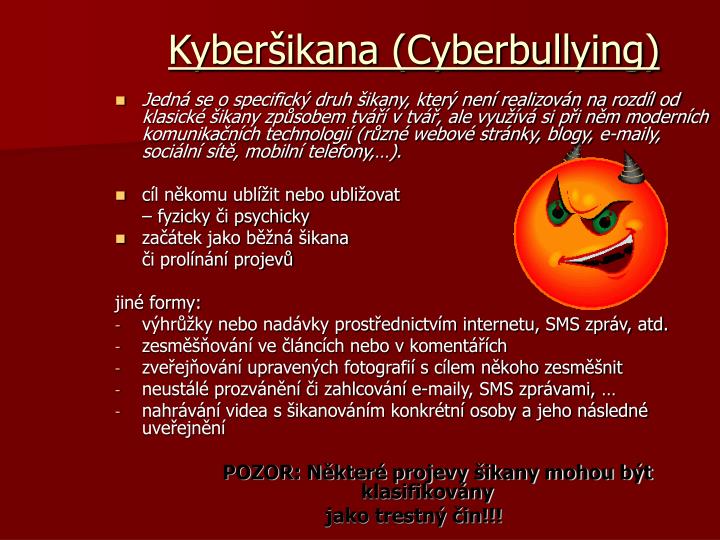 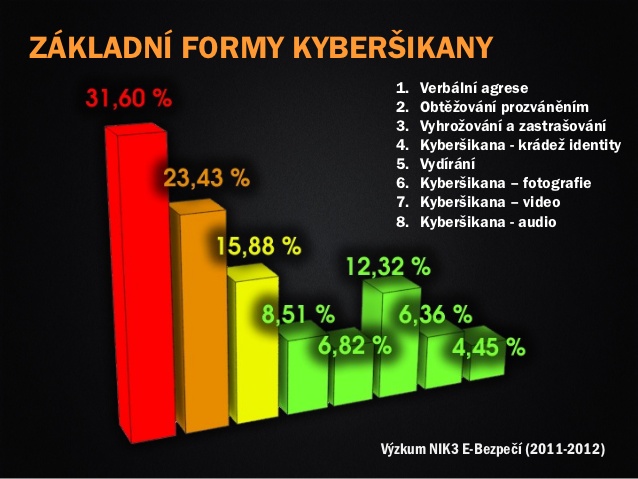 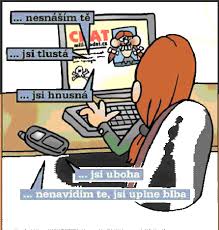 